О  внесении изменений впостановление администрацииПластовского муниципального района от 29.08.2012 года № 605В связи с кадровыми  изменениями  администрация Пластовского муниципального районаПОСТАНОВЛЯЕТ:1.Внести в постановление администрации Пластовского муниципального района от 29.08.2012 года № 605 «Об органе по осуществлению муниципального земельного контроля» следующие изменения: 1.1.Изложить  пункт 2.1. постановления в новой редакции «2.1.Назначить уполномоченным на осуществление муниципального земельного контроля ведущего специалиста по земле отдела земельных отношений Управления экономикой и муниципальным имуществом администрации Пластовского муниципального района Леонтьеву Ю.С.».2.Постановление администрации Пластовского муниципального района от 14.05.2018 года № 358 «О  внесении изменений в постановление администрации Пластовского муниципального района от 29.08.2012 года № 605» и постановление администрации Пластовского муниципального района от 21.07.2017 года № 507 «О  внесении изменений в постановление администрации Пластовского муниципального района от 29.08.2012 года № 605» признать утратившим силу.3.Разместить настоящее постановление на официальном сайте администрации Пластовского муниципального района в сети «Интернет».4.Организацию выполнения настоящего постановления возложить на заместителя главы Пластовского муниципального района по управлению экономикой и муниципальным имуществом Федорцову С.АГлава Пластовскогомуниципального района                                                         А.В.Неклюдов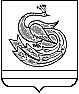 